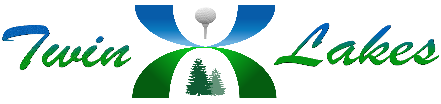 Twin Lakes HOAFishing Rules and Permit    This is a PRIVATE Lake and Park for the exclusive use of TLHOA members and their immediate family. This Private Lake is maintained and all fish within it are stocked and paid for by the TLHOA members.    All fishing on this Lake requires a Special THLOA Fishing Permit which is provided free of charge to all HOA homeowners.  Please call or visit the TLHOA Office to obtain your required Fishing Permit.    Only TLHOA homeowners and immediate family members and the homeowners’ invited and accompanied guests may fish in this Lake at any time.    “Barbless Hooks” only are to be used at all times.     NO LIVE BAIT ALLOWED -such as frogs, tadpoles, live minnow fish is to be used at any time   live worms are fine)     If a homeowner wishes to keep a fish and take it home for consumption (fish dinner) THIS IS ALLOWED: RETENTION of up to 3 Largemouth Bass over 9” or 1 Largemouth Bass over 15” will constitute the daily maximum Limit Allowed.     This is a Fishery Emphasizing the “Spirit” and enjoyment of “Catch and Release” for our TLHOA Children and Grandchildren.  Our hope is that most of these fish will be caught and released to continue to grow and allow other children to catch them again on a future date.     Our Triploid Grass eating Carp are NOT to be Targeted or fished for or retained.  Please release them immediately should you hook one by accident.     When asked by a TLHOA Board Member, TLHOA Office Staff, TLHOA Lakes Committee volunteer homeowner or a member of our TLHOA Security Patrol Staff, please show your required TLHOA Special Fishing Permit.  If it is determined that you are an unauthorized person         fishing in our private lake and trespassing on our private property, you will be asked to leave immediately and if you refuse to comply with the request to stop fishing and leave our private property, The Federal Way Police Department will be called and you will be charged with failure to leave after being requested to leave and we will charge you with illegal trespass on our private property.Homeowners name _______________________Address________________________________I have read the rules for the fishing permit and agree to abide by them.Signature________________________________________ Date _______